MOBILISER LE LANGAGE DANS TOUTES SES DIMENSIONS - MS - GS                            
Objectif : Reconnaître, nommer, utiliser les lettres de l’alphabet.                                   Je Je   Je m’appelle :   …………………………………………. Date : …………………………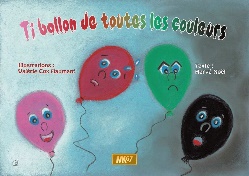 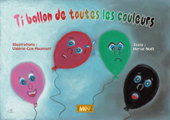 Consigne : Entoure les lettres script minuscules pour reconstituer le mot modèle.MERa   t   o   i   n   b   g   j   n   o   m   l   p   r   e   fVENT a   t   g   i   n   b   v   j   l   o   p   l   p   r   e   fNUAGEa   t   o   i   n   b   u   j   n   s   m   l   g   r   e   f ORAGE              c  a   o   t   n   v   g   j   n   o   m   l   p   r   e   f SOLEIL a   s   g   i   n   b   v   j   l   o   p   l   p   r   e   i OISEAU a   t   o   i   n   b   u   j   n   s   m   l   p   r   e   f GARÇONa   t   j   i   e   ç   g   j   m   o   m   l   p   n   i   f  FILLETTE a   f   m   i   n   l   g   l   e   t   m   l   t   r   e   v 